                                                    Template EmailSi vous le souhaitez, veuillez modifier ci-dessous le mail en le mentionnant en rouge vos modifications.Votre logo y figurera également.Mail reçu par l’investisseurObject du mail : Vous avez un dossier à compléterCher Investisseur,Afin de finaliser votre souscription, nous vous invitons à compléter votre dossier via notre plateforme dédiée en cliquant sur le lien suivant :Informations complémentairesVotre conseiller vous a laissé le message suivant :"test"Le lien expirera en date du 2021-02-26Nous restons à votre disposition pour toutes questions.Cordialement,L’équipe B4Finance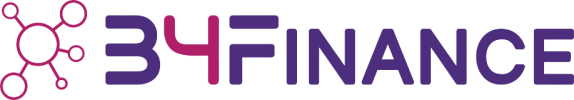 English version : Mail subject : You have a file to completeDear Investor,In order to finalise your subscription, we invite you to complete your file via our dedicated platform by clicking on the following link:Further informationYour adviser has left you the following message:"test"This link will expire on 2021-03-24We remain at your disposal should you have any question.Kind regards,The B4Finance Team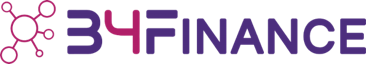 